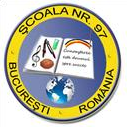 Nr. de înregistrare în Școala Gimnazială nr. 97Către,COMISIA DE MANAGEMENT BURSE ȘCOLARESubsemnatul / subsemnata,	, în calitatede părinte al elevei / elevului	, dinclasa ..............., an școlar 2023-2024, vă rog să aprobați acordarea BURSEI DE EXCELENȚĂ OLIMPICĂ II, pentru fiica mea / fiul meu, condform Art. 6 (1) lit.b) din OME 6238 / 2023, care prevede următoarele:b) bursa de excelență olimpică II se acordă elevilor care obțin distincții, respectiv premiile I, II și III la etapele naționale ale olimpiadelor școlare organizate și finanțate de Ministerul Educației.Solicit aprobarea BURSEI DE EXCELENȚĂ OLIMPICĂ II, având în vedere că fiul meu / fiica mea a obținut:premiul ..........................................................................................................................la olimpiada ..................................................................................................................................................................................................................................Anexez prezentei cereri următoarele documente, certificate conform cu originalul:copie conform cu originalul a diplomei obținute în data de ..........................................Olimpiada la care fiul meu / fiica mea a participat este cuprins încalendarul nr. .................................... la poziția ............................Declar că la finalul anului școlar 2022-2023 fiul meu / fiica mea: (se va bifa)a promovat la toate disciplinelea obținut media 10 la purtareData	Semnătura......................	...............................................